SERVICIO DE TRANSMISIÓN DE LA LLAMASEPTIEMBRE:(Desde el 15 de septiembre al 14 de octubre).ESTE MES ESTÁN ABIERTOS CONCURRENTEMENTE DOS TEMPLOS: EL TEMPLO DE MISERICORDIA Y COMPASIÓNDesde el Templo de Compasión y Misericordiasobre Pekín-ChinaY EL TEMPLO DE TRANSFIGURACIÓNEn el nivel etérico sobre el Monte Meru enTanzania-Este de África*******-LECTURAS PARA AMBOS TEMPLOS-.-Las lecturas del Templo de Misericordia comienzan en página 2..-Las lecturas para el Templo de Transfiguración comienzan en pagina 24.LECTURAS PARA EL TEMPLO DE MISERICORDIAAMADA KWAN YINDIOSA DE MISERICORDIA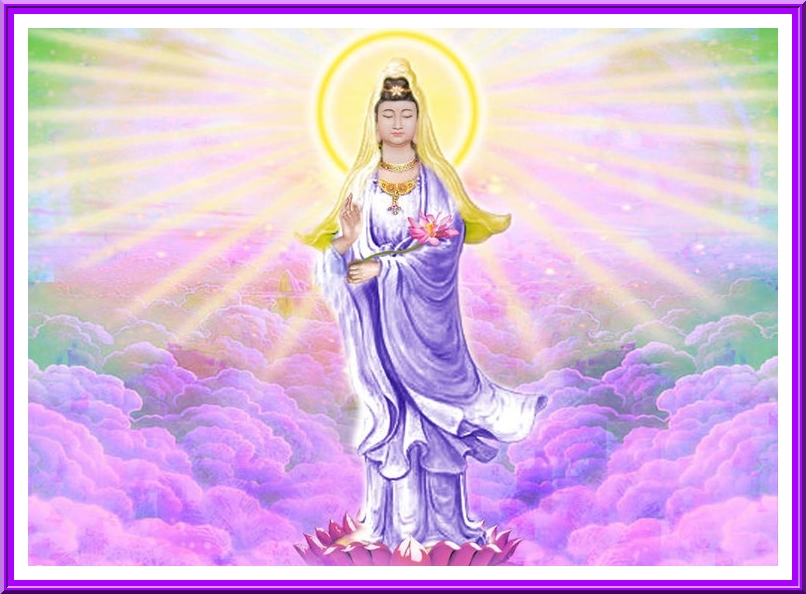 (NOTA: El Retiro de la Amada Kwan Yin está abierto de nuevo este mes).TEMPLO DE MISERICORDIA Y COMPASIÓNsobre Pekín China.Jerarca:    AMADA KWAN YIN - DIOSA DE MISERICORDIA.******* ‘Dictados', -por los Maestros Ascendidos-   -Página 161-“He servido mucho tiempo, como miembro de la Junta Kármica. Los he visto a menudo, tanto antes como después de cada Vida en la Tierra. Les he visto entrar en encarnación llenos de nueva vida y entusiasmo, agarrando su pergamino (sobre el cual está escrita su misión de servir) en sus manos, ansiosos por encarnar y "prender fuego al mundo" con la Luz, y comprender lo que saben en niveles internos Les he revestido con Mi amor, rezando para que puedan mantener algún recuerdo de su voto de "hacer las cosas bien".*******SUMARIOUbicación: El Templo de la Misericordia está ubicado en el reino etérico, sobre las estribaciones fuera de Peiping (Pekín), China.Jerarca: La Jerarca del retiro es la Maestra Ascendida Kwan Yin, la Diosa de la Misericordia.Función principal de la Hermandad del Retiro: Transmutar las causas y los núcleos de toda angustia dirigiendo la Llama de la Misericordia y la Compasión a la condición que necesita ayuda. Los hermanos y hermanas del Templo de la Misericordia ayudarán a purificar las creaciones erróneas del pasado y a corregir las cosas.Llama del Retiro: El color de la Llama de la Misericordia es de color morado oscuro. La acción y las cualidades de la Llama de la Misericordia son la misericordia, el perdón, la transmutación, la compasión y un tremendo sentimiento de paz.Primera apertura: este retiro se abrió a la humanidad (a los discípulos del Puente hacia la Libertad) por primera vez el 15 de febrero de 1995.Clave Tonal: La clave Tonal del Retiro y la de su Jerarca, está contenida en la melodía "En el jardín de un Monasterio".LECTURASDictados de la amada Kwan Yin y otros amados Maestros sobre el Templo de la MisericordiaPara su conveniencia y estudio adicional, hemos proporcionado referencias suplementarias, lecturas relacionadas y dictados de la Amada Kwan Yin y otros Maestros amados con respecto al Templo de la Misericordia, Kwan Yin, la Junta Kármica y las Virtudes de la Diosa de la Misericordia, Compasión,  y Amor Divino, Perdón, etc. Tenga en cuenta: el sitio web de AMTF (ascededmaster.org) actualmente proporciona archivos PDF, bajo la descripción de el Libro de los "Boletines de el Puente a la Libertad", de una tabla de contenido para ambos libros de Boletines, que puede guardar y usar para su referencia.Diarios del Puente a la Libertad (BTFJ) 1-5#1:	          .-Páginas 328-333: Canción a Kwan Yin y Amada Kwan Yin-Encarnación y Servicio-.#2:	         .-Páginas 2-3: Templo de Misericordia, 4/15-5/14, 1954.         .-Páginas 5-9: Siete Cuerpos y la Esfera en la que funcionan: Amada Kwan Yin.#3:	         .-Páginas 296-302: Ley del Círculo; Misericordia Mostrada para Errores No intencionados; Ser Interno; Siempre listo para Servir; Asociación de Ángeles, Maestros Ascendidos, y Ser Humano, por la Amada Kwan Yin.#4:	.-Páginas 96-99: Templo de Misericordia, 4/15-5/14, 1958    por el Amado El Morya.#5	 .-Páginas 8-13: Editorial* Llegando a ser Misericordioso, por el amado El Morya; El Templo de Misericordia y Compasión -8/15-9/14/59 por el Amado El Morya;* Amplificar Algunos Dones de la Naturaleza Divina, por la Amada Kwan Yin. (*Enviado como una añadidura en este documento.)Maestros Ascendidos y Sus Retiros	.-Páginas 349-354: Retiro del Templo de Misericordia.Dictados-                  .-Páginas 154-164: Canción a Kwan Yin; Arte de Llegar a ser un Conductor Sanador, 4/1955; Decretos para Frenar las Pasiones desenfrenadas; Decreto para Madres Solteras y sus Hijos.Boletines Privados de 'Thomas Printz’, Libros 1 y 2#1	         .-Páginas 90-93: 2/23/53 por el Amado Maha Chohan -Descripción de lo que ocurre en este TFS-.  (Este bello y emotivo dictado se envía como un añadido en este documento.)         .-Páginas 230-231: 5/2/54 por la Amada Kwan Yin hablando de los Salones de la Junta  Kármica..-Páginas 230-239: 6/9/54 por la Amada Kwan Yin.-Un Karma dado puede ser expiado en una vida-.Páginas 288-291: 1/23/55 por el Amado Kuthumi. -Descripción de TFS desde el Templo de Misericordia-.  (Enviado como un añadido en este documento.)#2	         .-Páginas 75-76: 10/20/57 por la Amada Kwan Yin. -Importancia de usar la Llama de Misericordia-.	.-Páginas 150-154: 4/27/58 por la Amada Kwan Yin. -Misericordia y Compasión-.	.-Páginas 154-159: 5/4/58 por la Amada Kwan Yin. -Equilibrio de dictado arriba.         .-Páginas 306-308  8/23/59- Amada Kwan Yin - apertura del Retiro del Templo de Misericordia. Extractos:Diarios del Puente a la Libertad: 5: 8-12CONVERTIRSE EN MISERICORDIOSO	Ante nuestra amada Señora Maestra Kwan Yin, encarnación de la Misericordia, Perdón y Amor Divino; ante nuestro amado Jesús, que le dio a la humanidad el verdadero concepto de estas tres virtudes Divinas; ante nuestra angelical Madre María, cuya ascensión conmemoramos este mes, ¡Inclinamos la cabeza con eterna gratitud por el gran servicio que han prestado a los Ángeles, seres humanos y Elementales, mediante la exteriorización de la Misericordia, el Perdón y el Amor Divino!Hay muchos que piensan que es suficiente cantar hermosas canciones y decretar fuertemente en demanda de misericordia. No lo es. Más bien es mejor entender por qué y cómo se debe obtener la misericordia. La misericordia no cae del cielo en su regazo sólo por pedirlo. Si esto fuera así, probablemente repetirían la ofensa en la próxima tentación. Se debe buscar la misericordia, porque anula la pena de su culpa, pero la forma de obtenerla es ser misericordioso con su ofensor, real o imaginario. Por lo tanto, la forma de ser misericordioso es dejar de hacer mal a cualquier persona. Tienen que hacer algo para obtener misericordia y perdón, como tan hábilmente lo expresó nuestro amado Jesús durante Su ministerio. .-En cuanto a la misericordia, Jesús dijo: "Bienaventurados los misericordiosos, porque ellos obtendrán misericordia". .-En cuanto al perdón, dijo, en la Oración del Señor: "Perdónanos nuestras deudas, como nosotros perdonamos a nuestros deudores". .-Dijo también: "Ama a tu hermano como a ti mismo"..-Y de nuevo dijo: "Haz a los demás lo que quisieras que te hicieran a ti". .-Finalmente dijo: "Sed, pues, misericordiosos como vuestro Padre en el cielo es misericordioso".				Thomas PrintzTEMPLO DE MISERICORDIA Y COMPASIÓNCERCA DE PEIPING, CHINARetiro del mes, de los Maestros Ascendidos Desde el 15 de agosto al 14 de septiembre de 1959El Templo de Misericordia y Compasión, presidido por la amada Kwan Yin, se encuentra en el centro de doce templos menores, cuyas cúpulas se inclinan ligeramente hacia el templo principal, en reverente honor y respeto al foco de la Llama de la Misericordia. Aquí, los amados Hermanos y Hermanas de la Misericordia y Compasión sirven en silencio, moviéndose de templo en templo en sus servicios señalados a su sagrada reina y a la Llama de Misericordia misma.	La amada Kwan Yin, que se ofreció a guardar, proteger y expandir esta Llama de Misericordia, Perdón y Compasión, a menudo es vista entre su corte espiritual, como una dama exquisita del cielo, dedicada y consagrada a la retirada, a través de la dirección consciente rayos de luz de este foco, de las causas internas y los núcleos de todo tipo de angustia temporal, que actualmente forman un peso sobre la humanidad, así como sobre el reino elemental y los Ángeles aprisionados, que han encarnado para la redención de la raza humana y se han enredado, ellos mismos, en las mismas miasmas que prometieron disolver con su luz.PEREGRINAJES DE KWAN YIN	En lejanas épocas pasadas, el Templo de Misericordia y Compasión también actuó como un asilo para niños, cuyos padres no pudieron brindarles la capacitación e instrucción adecuadas. Por lo tanto, los Hermanos y Hermanas del Templo de la Misericordia a menudo criaron a estos niños hasta la madurez y, a su vez, después de alcanzar su mayoría, salieron de este foco y se convirtieron en los grandes líderes de China y de toda Asia, tanto en lo espiritual como en asuntos seculares. Por eso a menudo las estatuas de Kwan Yin la representan sosteniendo a un niño pequeño.De vez en cuando, la amada Kwan Yin y su corte hacían peregrinaciones a las fronteras más lejanas de su reino, para que las personas menos privilegiadas, que no podían visitar el templo en sí, pudieran bautizar a sus hijos, borrar sus propios pecados de omisión y comisión mediante la Llama de Misericordia, y reconsagrar sus hogares mediante una chispa física real de la Llama de Misericordia, tomada con reverencia del brasero dorado que un miembro elegido de la corte de Kwan Yin llevó desde el Templo de la Misericordia, manteniendo viva la llama mediante su propio aliento.USOS DE LA LLAMA DE MISERICORDIA	Recuerden, amados, que las causas y los núcleos de toda angustia (en el reino astral) son masas en constante movimiento, de energía mal cualificada, que pueden enfocar sus expresiones viciosas a través de seres humanos vulnerables. El servicio de Kwan Yin es eliminar esta energía mal cualificada al dirigir personalmente todo el poder de la Llama de Misericordia, Amor y Compasión hacia ella. Esta actividad libera el centro cohesivo, que mantiene unida la vida encarcelada, en una naturaleza discordante, y permite que la libertad vital ascienda nuevamente a su estado puro.Enseñar a los seres no ascendidos a usar este poder requiere la ayuda de un Maestro Ascendido, de lo contrario, el alumno bien intencionado a menudo ata su propia energía a la angustia (una actividad vampírica) y es absorbido por la entidad inteligente (visible o invisible). Los Hermanos y Hermanas del templo de Kwan Yin están bien calificados para ayudar a los dignos discípulos a aprender cómo invocar con seguridad la Llama de Misericordia y Compasión del propio corazón amoroso de Kwan Yin, en la condición, mientras están protegidos por Su propia Presencia Luminosa, de cualquier angustia, en su esfuerzo por brindar esa ayuda.CONVERTIRSE EN MIEMBRO DE LAS LEGIONES DE KWAN YIN	Como el año de 1959 tiene un significado espiritual particular para la nueva Edad Dorada del amado Maestro Ascendido Saint Germain, y como el Gran Director Divino espera la oportunidad de permitir entrar, a través de las puertas del nacimiento, la mayor cantidad posible de su Séptima Raza Raíz, cada lector amable tiene la oportunidad, sin paralelo, de convertirse en miembro de las Legiones de  Misericordia de Kwan Yin.Pide a los miembros de su legión que traigan a cada alma nacida en la Tierra, en cada período de veinticuatro horas, para que lleven (mientras el bebé duerme, si es posible) al Templo de Misericordia de Kwan Yin y reciban allí un bautismo personal de ella, que puede eliminar y elimina el karma no compensado de tal persona (niño). Por lo tanto, esos niños, cuando alcancen la edad madura, no tendrán la carga del karma a transmutar, que dificultaría su servicio en el Plan Divino.También puede solicitar un foco de la Llama de Misericordia y Compasión en sus propios hogares y en los hogares de todos los pueblos de la Tierra, ¡y se hará! Los servicios de la Llama de Misericordia son infinitos mientras la angustia se manifiesta en el planeta, y el discípulo alertado los reconocerá e inmediatamente le pedirá a la amada Kwan Yin y a su corte que ayuden a transmutar esa angustia, al instante. ¡Ella siempre le responderá!VISITA AL GRAN DIRECTOR DIVINO(Carta Mensual a la Clase de Transmisión de la Llama del 15, de agosto de 1959)Amados Hijos de Mi Corazón,Estoy muy agradecido de que durante este período de treinta días, tengamos su cooperación para ayudar a los niños entrantes y a la generación más joven y a sus padres a tener una mayor comprensión de la Ley del Amor Divino y Compasión. Como siempre he tenido el privilegio de ayudar a los recién nacidos a aceptar su primer aliento, también soy plenamente consciente de lo que harán, mediante el uso del libre albedrío, con ese aliento sagrado, en el curso de una encarnación.El servicio de la amada Kwan Yin ahora, será reconocido en todo el planeta Tierra. La dirección de los Rayos de Misericordia y Compasión desde el hermoso Templo de Kwan Yin, dentro de sus propios mundos queridos, amplificará su interés en ese servicio.Todas las damas del cielo se regocijan en este servicio cooperativo. Como la apertura del retiro en Peiping también marca la conmemoración de la ascensión de la amada Madre María, ¡seguramente será un evento de gala!	¡Hemos asegurado una dispensación para que (mientras sus vehículos físicos duermen) puedan visitar al Gran Director Divino y familiarizarse con sus espíritus que esperan encarnar! Su belleza natural, seguramente, les inspirará a mayores esfuerzos cuando regresen por la mañana a sus propias esferas de influencia, ¡para ayudarlo a Él y a su Raza Raíz a encontrar un lugar de residencia adecuado en la superficie de la Tierra!Amor y bendiciones.		Maha ChohanAMPLIFICAR ALGUNOS DONES DE LA NATURALEZA DIVINAAmada Kwan Yin	Me inclino ante la gloriosa luz dentro de sus corazones, en agradecimiento por la oportunidad y el privilegio de servir a su vida y por su amable bondad al recibirme y entrar en la conciencia de Mi servicio en su vida.Al abrir las puertas del Templo a su muy bienvenida presencia, sentirán nuestra felicidad al aceptar nuestra sencilla hospitalidad y amistad en ese servicio a la vida.Vivir, pero amplificando algún don particular o la hermosa naturaleza de Dios, es vivir en la felicidad de su completa libertad, porque a través de las puertas y ventanas de su alma, se extenderá la gloria de la Presencia Eterna, para enriquecer el mundo a través de su invitación.	¡Sus pensamientos están en la misericordia, el perdón y el amor divino! No hay una bendita corriente de vida que no haya recibido estos tres dones inmortales, del corazón de Dios y de sus mensajeros, muchas veces a lo largo de los siglos.Por tanto, no son extraños a esos dones, que palpitan a través del loto llameante de la misericordia cósmica, cuyos pétalos morados de llamas vivas, abarcarán la Tierra. ¡No hay un solo ser no ascendido que pueda, incluso en esta hora, lograr la libertad total que se encuentra dentro de la ascensión, si esas cualidades fueran removidas de la Tierra! Por misericordia, a través del perdón y con amor, toda la vida asciende a su verdadero estado.	Les pido ahora, mientras el ardiente poder de la sus mundos de sentimiento a la aceptación de este poder de transmutación y permitan que la alquimia que hace milagros derrita esas creaciones en la conciencia que aún les mantienen atados.Oh, acéptenlo para toda la vida. Es la mayor concentración del amor perdonador del Cristo Cósmico que la Tierra ha conocido hasta ahora.Queridos corazones, les pido que sean esa misericordia, perdón y amor divinos para toda la vida, en todas partes.¿Saben qué es la misericordia? Es más amabilidad de la que la justicia requiere. Es más amabilidad de lo que se puede reclamar por mérito o servicio -y perdón-. ¿Comenzarán a perdonar conscientemente a diario, a través de este período dedicado a nuestro templo, a toda  la vida que les ha hecho injusticia de manera consciente o inconsciente, desde el principio de los tiempos? Hagan de eso un ritual diario en sus horas de meditación. Cuando vean esas espantosas distorsiones de la mente y cuerpo, o enfermedades o angustias de cualquier tipo, deténganse por un momento y perdonen conscientemente la energía que creó esa apariencia, y libérenla. Ampliaré todos sus esfuerzos para ser el poder misericordioso, indulgente y amoroso de Mi Presencia, y estaré muy agradecida por utilizarles como si fuesen Yo misma, mientras tengamos la oportunidad de descargar, enfocar y dirigir nuestra Llama de Misericordia a escala mundial. Las bendiciones del Señor Buda sean con ustedes.Kwan Yin.Boletín: 2: 90-93Amado Maha Chohan, 23 de febrero de 1953	La transmisión de las corrientes de misericordia, perdón y amor divino desde el Templo Cósmico de Kwan Yin en China anoche, a través de la amable contribución de la energía, el tiempo, la visualización de las facultades y el aliento de los amados estudiantes en cooperación consciente con la Hueste Ascendida de Luz, fue otro hito cósmico en la evolución espiritual de la raza.	Este logro llena el corazón, particularmente, con gratitud, porque mucho se ha logrado en tan poco tiempo, y porque los amados estudiantes han captado muy rápidamente la importancia de este esfuerzo y se han convertido en una parte muy valiosa y activa para ayudar que prestemos este servicio a nuestra evolución y al amado Sanat Kumara. Es decir, la liberación de vibraciones cósmicas con cierta definida cualificación, cuya rápido recorrido alrededor de la Tierra y a través de los cuerpos de las gentes y del reino de la naturaleza, representa la más concentrado acción del Fuego Sagrado jamás descargada, enfocada y proyectada para la elevación de la humanidad sobre este planeta.	Muchas veces se han alcanzado grandes alturas de gloria espiritual, y se manifestó una Edad Dorada sobre la faz de la Tierra, donde el poder del Fuego Sagrado fue invocado y utilizado localmente en beneficio de las gentes; pero esta es la primera vez que se dirige conscientemente alrededor del mundo entero una y otra vez, con la intención específica y el propósito de liberar a la humanidad de la descalificación de la energía, con sus resultados concomitantes de miseria kármica y limitación.	La amada Kwan Yin comenzó a descargar el poder cósmico del Fuego Sagrado veinticuatro horas antes de que tuviera lugar la transmisión real de las corrientes. La Hermandad que permanece dentro de Su Templo de Misericordia ha tejido para ella las más exquisitas túnicas de estado y vestimentas de poder, con el glorioso púrpura real y oro, que llevaba sobre su propio vestido simple de seda malva. Ella, junto con las doce damas que representan Su corte espiritual, tomaron sus posiciones ante el altar sobre el que arde el Loto Cósmico de Misericordia, mucho antes de que se reuniera el conjunto, y comenzó a atar las corrientes de los templos de luz alrededor del Sol físico y las esferas de luz, que causaron que la llama se expandiera e intensificara en su poder concentrado, hasta que fuera tan brillante en su actividad que incluso nos resultó difícil observar su ardiente presencia durante más de unos pocos momentos a la vez. Desde el Templo Cósmico de los Elohim de la Llama de la Misericordia alrededor del Sol, el gran Rayo Púrpura brilló y se conectó con la llama enfocada en el Templo de Pekín.	Luego, de los siete templos de misericordia, perdón, amor, libertad, pureza, bondad y servicio ordenado, que se encuentran dentro del Séptimo Reino, siete grandes Rayos fueron dirigidos por los Ángeles devas del Fuego Violeta, que uniéndose con el Rayo Maestro desde el Sol, entró en el corazón del Loto Cósmico, expandiéndolo hasta que sus pétalos cubrieron todo el país de China, hasta el estado siberiano, a través del Tíbet y la Península Malaya y a través del Pacífico, cubriendo los campos de batalla de Corea con su potente poder.Desde los niveles internos, parecía que la encantadora Tierra se había puesto un hermoso loto adornado con joyas en el pelo, y la atención de los seres de otras estrellas y planetas fue atraída por el tremendo poder magnético de esa Luz. Esos gloriosos visitantes celestiales comenzaron a reunirse, con un espíritu totalmente espontáneo de homenaje a la llama. La Tierra no ha ofrecido tal causa de visitas espirituales desde que fue creada por primera vez como la cuna de la raza en evolución.	Los discípulos y estudiantes espiritualmente sensibles, afortunados de estar dentro de la localidad física real de esta actividad, también fueron atraídos por este poder concentrado de amor, y no fue diferente a la reunión de sabios e inocentes alrededor del lugar de nacimiento del amado Jesús en Belén, hace mucho tiempo, mientras respondían nuevamente al poder magnético del amor y al don de Dios impartido para bendición de todos los pueblos.	Justo antes de que comenzara la transmisión de las corrientes, los miembros de la Hermandad tomaron sus lugares dentro del templo propiamente dicho, y en el momento dado, Kwan Yin dio la señal, y todos respiraron en el loto de fuego púrpura su bendición y su aliento. Kwan Yin y su corte entraron dentro de la llama, y luego los Hermanos cada uno respiró hondo, absorbiendo el poder de misericordia, perdón y amor divino, y luego, lo exhalaron poderosamente hacia el retiro en Suva, donde fue inmediatamente transmitido a los bendecidos en la costa occidental de los Estados Unidos de América.	En cuestión de menos de treinta segundos, este exquisito poder transmutador del perdón misericordioso había rodeado completamente la Tierra, y no había un hogar, un hospital, un manicomio, un corazón humano o un miembro de ningún reino que evolucionara sobre la Tierra, que no sintiese pasar la corriente a través de su centro, derritiendo las sombras como la luz del sol disipa la oscuridad de la noche. Mientras el centro del rayo pasaba desde cada grupo designado de amados Maestros y discípulos, toda la actividad era una efusión de llama púrpura que se extendía de polo a polo desde la primera respiración.	Todos en el templo estaban tan concentrados en el asombroso poder que se liberaba que no estábamos preparados para que el magnífico visitante que iba a venir entre nosotros, en su habitual forma silenciosa, humilde y hermosa, y endulzara la esencia de la misericordia con su Presencia.	De repente, al borde del grupo de peregrinos que se había reunido en el gran campo que rodea los templos, fue como si un viento suave hubiera soplado a través de un campo de trigo, y cada peregrino se postrara en silencio sobre suelo. La agitación de energía pronto llegó a aquellos en el corazón del templo, y al mirar hacia las puertas abiertas del templo, se alzó la hermosa presencia del Señor Gautama Buda, con su mano en el brazo del fiel Ananda. Sonriendo amablemente, siguieron por el pasillo del templo hasta el lugar de honor preparado inmediatamente para ellos. Como siempre, solo vestía la túnica simple, sin adornos, su cabello castaño oscuro colgaba holgadamente alrededor de su rostro sereno y gentil, y sus ojos luminosos sonreían a cada uno con el amor que había aprendido que es la naturaleza de Dios.	Se necesitó el máximo autocontrol y concentración de la Hermandad para continuar con la respiración rítmica ininterrumpida, porque incluso en el Festival de Wesak, en cuyo momento el Señor Buda bendijo a la raza, nunca ha entrado en una asamblea en su Cuerpo de Luz real, desde su liberación hace tantos siglos.Kwan Yin le ofreció, en silencio, el lugar de honor como Maestro oficiante en el corazón de la llama, y fue con un gran esfuerzo personal que continuó en su servicio, de lo abrumada que estaba con agradecimiento por la presencia de su gran Señor y Maestro. Él sólo la saludó sonriendo y siguió siendo el centro del amor y el interés de todos los corazones mientras la transmisión continuaba.	En un momento dado, se levantó, y con su amado Ananda, juntos colocaron sus pies sagrados en el puente creado por el aliento de los Hermanos, y estos dos hermosos dioses caminaron lenta y majestuosamente sobre ese puente hacia el Retiro en Suva, desde de donde procedieron a cada retiro y santuario y hogar donde las corrientes estaban siendo atraídas, enfocadas y transmitidas, hasta que después de aproximadamente quince minutos, aparecieron nuevamente en el templo, rodearon la Tierra y bendijeron personalmente e individualmente a cada corriente de vida que era una parte de la transmisión de la Llama de Misericordia del Amor Divino.	No hay necesidad de enfatizar la tremenda importancia de tal visita, ni señalar el significado espiritual que se encuentra dentro del regreso del Señor Buda. ¡Solo hay un recordatorio de que caminan en días extraños, y en presencia de invitados cuya llegada incluso no se ha anunciado a la Hermandad, y benditos son los que se reúnen en espera de tal bendición en cualquier día que llegue!Boletín: 2: 288-291Amado Maha Chohan 23 de enero de 1955Amados hijos,Con gran placer les entrego las energías de la publicación de esta semana a mi amado hijo, Kuthumi, quien les dará una imagen de los acontecimientos en la última Ceremonia de la Llama de Transmisión celebrada en el Templo de Misericordia en Pekín, el 15 de enero de 1955, que estoy seguro que disfrutarán.HABLA EL AMADO KUTHUMI: Queridos amigos de gran luz,Vengo a ponerles ante la presencia del SENTIMIENTO del corazón compasivo de Dios, y -traerles, a cada uno, desde la periferia del círculo de su propio mundo de experiencia, de la turbulenta oleada de las energías de sus sentimientos, y de los muchos pensamientos de sus mentes, a la paz que es la cualidad predominante del corazón del universo al que pertenecemos-.	¿Han pensado que EL CHOHAN ANTERIOR DEL SÉPTIMO RAYO, LA AMADA KWAN YIN, representa el aspecto femenino de la Llama de la Libertad, la compasión, la gentileza, la reverencia y la gracia de la maternidad de Dios, y que Saint Germain, con la dirección de los poderosos e invocadores poderes del ser, representa el aspecto masculino de esa llama y de ese rayo?Cuando entramos en el primer reconocimiento de la gran Llama de la Libertad para 1955, es correcto y justo que nos postremos ante la Diosa de Misericordia y reconozcamos la actividad y la radiación que es suya dar.¡Ah, pequeños, aquí y allá, pequeñas chispas brillantes, parte de la gran Llama de la Misericordia! del Señor Buda, en nombre de toda la Jerarquía Celestial, digo, por fidelidad, constancia y fe, los amamos, y no importa cuán pequeña sea su llama esta noche, podemos expandirnos y expandirnos y expandirla, porque sólo necesitamos un electrón auto consciente para cubrir un planeta.Esta noche, cuando dirijan su atención y amor hacia Oriente, en lo profundo de sus cuerpos etéricos están escritos los recuerdos de la Edad Dorada, edades en que la belleza y la gracia, la cortesía, la dignidad y el honor fueron el sello de cada hombre y cada mujer, cuando tal belleza surgió como el mundo exterior no podía concebir posible, y que todavía se mantiene en los Registros Akáshicos.	El gran Oriente mismo, ya saben, representa en toda su conciencia el aspecto femenino de la Deidad, la conciencia en la que se materializa todo el conocimiento conocido de la Ley Cósmica, esperando el gran impulso de Occidente para poner ese conocimiento con manifiesta forma real, para bendición de la masa de la humanidad.¡Miren ahora hacia Oriente y miren esos templos de luz ardiente que son los focos de la Llama de Misericordia de Kwan Yin! Mientras miran, verán las banderas brillantes que han sido bordadas en seda de colores exquisitos por los miembros de los Templos de la Misericordia. Desde el techo de cada templo, estas banderas se unen a la bandera en la cúpula del gran templo central por medio de cuerdas de seda de colores alegres. A medida que cada bandera, en sus diferentes colores, ondea con la brisa, lleva a la conciencia del iniciado la actividad particular a la que se dedica ese templo menor.	Mientras miramos hacia el templo principal esta noche, a través de sus puertas abiertas, vemos entrar a las encantadoras damas discípulas con vestido chino. Todos se acercan sin el sonido de una pisada, caminando por el camino suave y cubierto de hierba. Ningún sonido rompe la quietud y la serenidad de este lugar sagrado, la gente de Occidente se quita el calzado antes de entrar, para no estropear el silencio. A medida que nos acercamos ahora, a través de la puerta abierta obtenemos una vista del gran altar, en el que arde la Llama de Misericordia con toda su magnificencia, toda su belleza y toda su paz.	La amada Kwan Yin viste color morado intenso esta noche. Desde el hombro izquierdo hasta el dobladillo de su vestidura se bordan exquisitas mariposas de cristal, representativas de llevar la luz al mundo de la forma. Su cabello está peinado con una corona alta, a cada lado de la cual está dispuesta una gran mariposa de diamantes. Sus mangas de kimono están atrapadas en la muñeca por bandas plateadas, y ella usa un anillo exquisito en forma de mariposa. Se para frente al altar esta noche, con su atención en la llama, y de su Presencia vierte la radiación y el poder que ha reunido a través de los siglos en los que ha vivido, alimentando esa Llama con Su misericordia y amor.	El amado Sanat Kumara ha venido con el Señor Buda, quien será su sucesor. El Señor Gautama viste, esta noche, la seda de color morado oscuro de la familia real, fuertemente atada en el dobladillo y el puño con tres hileras de oro, representativas de la Santísima Trinidad. En su cabello hasta los hombros, usa una banda dorada con el loto abierto en la frente. Es muy evidente para nosotros, que lo hemos visto por primera vez con esta forma de vestimenta, que Él se prepara, en cierta medida, como parte de la autoridad y parte de la inversión del gran Cargo de Sanat Kumara, antes de este período de dieciocho años haya finalizado. Recordarán, aquellos de ustedes que estuvieron entre nosotros, que fue en Peiping donde las tremendas invocaciones a la misericordia, surgiendo de los corazones de individuos como ustedes, y también de la Gran Hermandad Blanca, atrajeron la atención del Buda hacia la Tierra y que el Señor Buda mismo, entró en el templo esa tarde, para gran sorpresa de Kwan Yin y de los invitados reunidos.	El amado Saint Germain usa, esta noche, la túnica con la que está tan familiarizado con la imagen donde usa la trenza dorada de la Casa de Rakoczi en sus vestiduras. La amada Portia está vestida simplemente con un suave rosa malva, sin adornos y sin joyas, con la excepción de la corona que recibió de las manos de Sanat Kumara como co-patrocinadora para 1955. El amado Zadkiel y la Sagrada Amatista están en la atmósfera, sosteniendo la llama de radiación de la misericordia, el amor y la compasión sobre China.	El amado Maha Chohan ahora está entrando. Lleva puesta púrpura esta noche, con un magnífico turbante púrpura, sujeto con una gran amatista en lugar del topacio habitual. Parecería que toda la Jerarquía está comenzando a ajustarse al color de cualquier rayo que esté activo. Esta es una innovación en sí misma. Palas Atenea lleva un violeta que es casi azul, y con su hermoso cabello dorado, es un glorioso complemento del amado Maha Chohan.	El amado El Morya está vestido de blanco, pero lleva una faja de color morado oscuro y una gran amatista adorna su dedo índice en lugar del habitual diamante o zafiro. El amado Paul, el Veneciano, también está de color púrpura esta noche, con una capa forrada de oro. El amado Serapis viste el magnífico atuendo de seda púrpura de un Sumo Sacerdote de la Corte Zoroastriana. El amado Hilarión es de color blanco, con bandas de color morado oscuro. El amado Jesús también está vestido de blanco, pero sobre su túnica usa la capa púrpura real del Príncipe de la Casa de David, en la parte posterior de la cual está bordada la cruz de oro abierta de Saint Germain. María viste en color rosa malva suave, sin adornos.	Toda la atmósfera está bañada con fuego de color morado oscuro. Báñense en él, amados, durante todo el mes y véanlo envolviendo la Tierra con su llama de amor, compasión y misericordia. Que el amor de Dios los envuelva a cada uno.FIN DE LAS LECTURAS PARAEL TEMPLO DE MISERICORDIALECTURAS PARA EL TEMPLO DE TRANSFIGURACIÓNMONTE MERU TANZANIA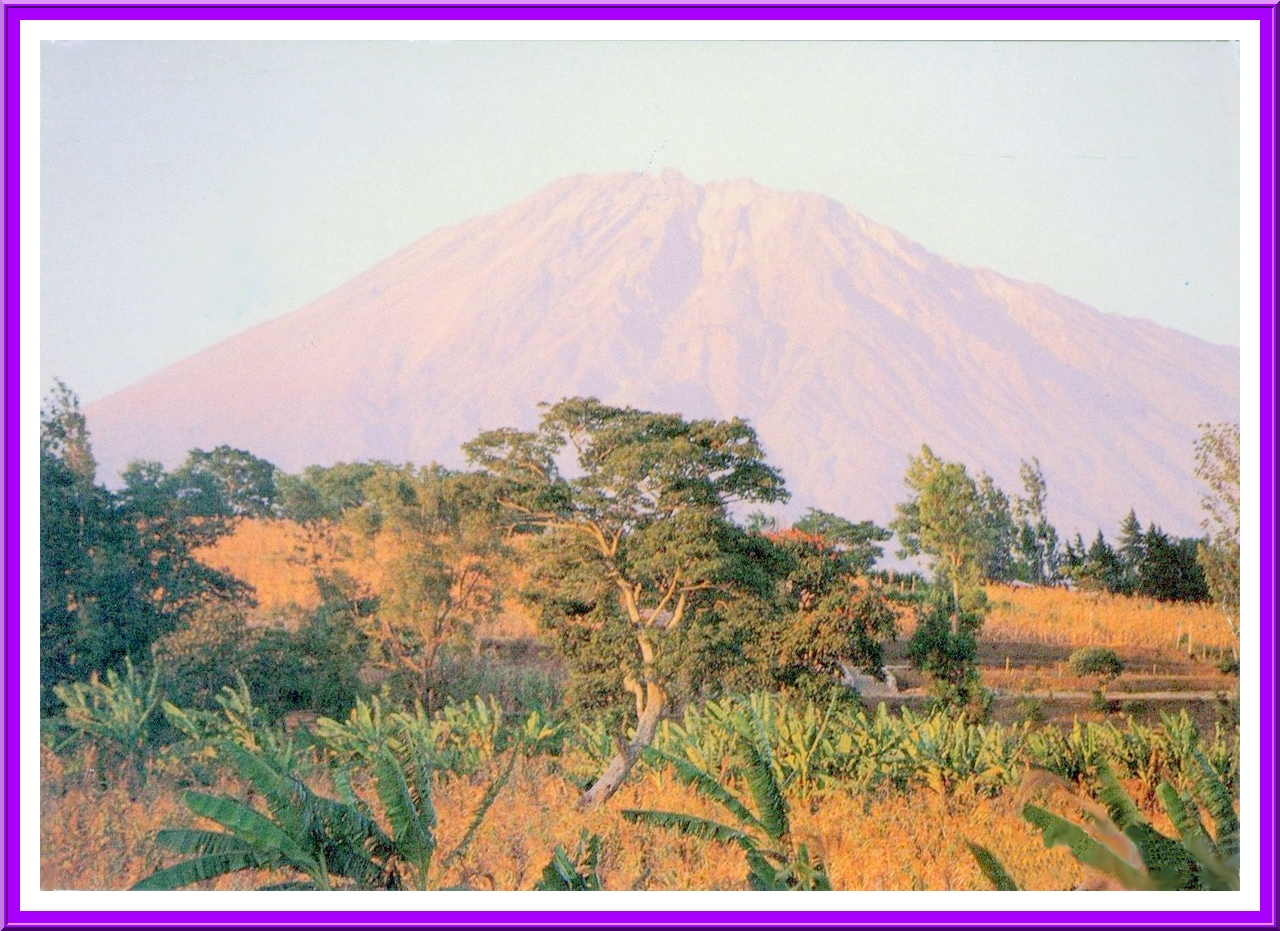 TEMPLO DE TRANSFIGURACIÓNMonte Meru, Tanzania, Este de ÁfricaPATRÓN ELECTRÓNICO: Visualicen un Círculo de Luz luminoso con Rayos brillantes de Luz radiando desde su Centro y expandiéndose siempre hacia el exterior. COLOR: La Llama es una Llama Rubí, con un resplandor violeta.Primera apertura a los discípulos: Agosto de 1980Dama (Lady) Nada:Mis amados hermanos y hermanas, les hablo con un profundo amor que late eternamente en mi Corazón. Son muchos los momentos cuando me acerco a ustedes con ese amor sólo para no ser reconocido, y ser negada su entrada en su mundo.No saben lo cerca que estoy de tocarles en un nivel consciente.No me reconocen cuando les sonrío desde los ojos de un niño. No me reconocen cuando lloro con ustedes a través de las gotas de rocío del pétalo de una rosa que se despliega suavemente.No me reconocen cuando les envuelvo en la luz de las estrellas, la luz de la luna, la luz del Sol y la luz de la Tierra.Ni siquiera me reconocen cuando toco suavemente su corazón en el crepúsculo..-"I AM" la Energía Universal de la Luz, mezclando la Luz desde adentro, con la Luz desde afuera, sin esperar nada de ustedes, sólo la aceptación de ser "I AM". .-"I AM" es el Ser y el Alma de todas las cosas..-"I AM" es gravedad y es ligereza..-"I AM" es atracción y es repulsión..-Sin "I AM" no puede haber Vida, porque la Luz es el Alma de todas las fuerzas y todas las energías..-"I AM" es una fuerza viviente y es el aliento cósmico del Espíritu Universal. .-Ser iluminado es saber "I AM"..-Cuando conozcan "I AM", estarán llenos de paz, una sensación de ligereza física, alegría, claridad de semblante, hermosa voz suave, libertad de todo deseo, bien equilibrado y una mente serena y tranquila.En todo momento irradiarán un amor por toda vida y su misma presencia irradiará calma, dignidad y equilibrio..-Conviértanse en "I AM" y CONOZCAN que es así.Cada cosa ES, así que mientras deben actuar, nunca reaccionen, porque todo ES.Al igual que las mareas del océano, todas las cosas fluyen y todas refluyen... todas las cosas vibran y nada descansa, porque todo se mueve..-En todas las cosas hay un ritmo medido manifestado, "I AM"..-"I AM" la luz de la actividad equilibrada.El equilibrio perfecto es la entrada de la vida.Las mareas de la buena fortuna subirán y caerán, y el equilibrio entre el ascenso y la caída es armonía.Mantengan el equilibrio, y la armonía amorosa irradiará de su ser para bendecir a cada persona, lugar, condición y cosa que contacten en su vida cotidiana..-Las olas del favor y las olas del desamor se extenderán sobre ustedes y "I AM" la cresta de la ola, como "I AM" el hueco de la ola y "I AM" el equilibrio rítmico de la ola..-Caminen por el sendero de la gentileza y el equilibrio hacia su Logro Victorioso en la Luz, porque "I AM" el reflujo y "I AM" el flujo... I AM "el ascenso y" I AM "la caída..." I AM” el equilibrio rítmico perfecto..-"I AM" ese "I AM". Lady NadaDiosa Meru:Bienvenidos, queridos viajeros, sobre el Camino de las Iluminaciones, al corazón de los Andes y al Rayo de Sabiduría femenino alrededor del cual la Tierra se formó originalmente junto con el Rayo masculino anclado a través del Himalaya.Hoy me presento ante ustedes como uno de los muchos aspectos de la naturaleza femenina de Dios invocando su ayuda para que nuestro foco de la Hermandad Meru pueda encontrar un mayor anclaje en la gente de este planeta.Muchos, muchos individuos ahora son atraídos inconscientemente a nuestro Templo de Iluminación.Sin embargo, muchos tampoco llegan debido a "las selvas" a través de las cuales deben viajar sin protección para alcanzarnos.Hablo de la jungla psíquica y astral, donde, sin la conexión consciente con Nosotros que disfrutan, y sin el privilegio de un patrocinador individual del Retiro para guiarles, protegerles y dirigirles, el individuo promedio que es atraído a Nosotros por un leve despertar de Amor o Iluminación, se pierde a menudo, enredado en las trampas y lazos de ese mundo inferior.Hay poderosas fuerzas de desequilibrio aún activas en toda América del Sur debido al interés predominante en las artes psíquicas y astrales entre las personas encarnadas aquí.Éstas son a menudo personas con un buen motivo inicialmente, pero sin una fuerte conexión con Dios se convierten en anclas inconscientes de fuerzas negativas.Y esas fuerzas "esperan en una emboscada" a los buscadores desprevenidos, después de la Iluminación de la Verdadera Luz de Dios.Así que invoco su ayuda ahora para cumplir su promesa de amar a esta Tierra libre de esta angustia, para que los viajes al Reino Interior por parte de la humanidad en general siempre terminen con "la olla de oro al final del arco iris" y no en un pesadilla.Para cumplir con el patrón electrónico este mes, tendremos la asistencia del Señor Shri Magra, cuyo propio servicio con la Llama Violeta es ahora para asegurar la Vida Interior o el Mundo de los Espíritus en este Planeta; y también el Señor Miguel, cuyo servicio es bien conocido por ustedes, así como Sirius, un Gran Ser que intenta permitir a la humanidad el libre acceso a la Iluminación de Dios, protegido de las fuerzas inferiores.Porque verdaderamente todos los caminos espirituales eventualmente conducirán a Meru, en la Era que ahora está amaneciendo. Estos Seres Majestuosos de Luz están trabajando con nosotros para ese fin.Por favor hagan sus decretos dinámicos para esta purificación de las Esferas Internas y luego visualícense como pioneros creando caminos de Luz dorada desde su localidad hasta el Lago Titicaca, a través de los planos emocional, mental y etérico de este planeta hasta que haya una red segura de caminos protegidos hasta Nuestra puertaEntonces, la persona promedio de buena voluntad tiene una posibilidad razonable de llegar a la Fuente de la Luz a la que su alma los dirige.Y con esto ocurriendo de manera más consistente, eventualmente el intelecto externo de cada uno aceptará la realidad de la misma Iluminación de la Fuente de Dios en su interior, el Hombre Dorado.Requerimos esta ayuda diariamente de los discípulos que Nos conocen conscientemente y que aprovechan la oportunidad de visitar nuestro Retiro con la conciencia proyectada. Luego, después de este Servicio de "Construcción de carreteras interiores", que les da a esas almas que habitan en su localidad un viaje seguro, vengan y vivan con Nosotros.Únanse a los Iluminados de esta raza, sentados alrededor del santuario interior de los seres ascendidos reunidos cerca de la llama.Sientan el poder de la Paz sostenida latiendo a través de esta montaña mientras los Seres Celestiales agregan su Momento Cósmico a la Llama de la Iluminación.La Paz sentida al asimilar esta Llama es abrumadora y muchos discípulos no quieren irse.Sin embargo, les convencemos para que terminen su servicio, retornándolos cada noche a su templo físico, pero reteniendo más y más de esta Paz en su memoria, mente y sentimientos hasta que elijan morar dentro de la Llama de la Iluminación en su propio corazón... UNO con Nuestro Foco.Personalmente deseo entrenarles este mes para experimentar la naturaleza femenina de la Sabiduría, en la que uno siente la cohesión y la naturaleza amorosa del corazón receptivo y envolvente... iluminando el mundo de los sentimientos con el gran poder de la Conciencia "I AM".Esto es lo que está representado en el símbolo de la rosa rosicler que lleva sobre el corazón nuestra hermandad y cada uno de ustedes mientras está en nuestro Templo.El entrenamiento incluye recrear este sentimiento en sus propias horas de vigilia al ver a la Rosa en su aura latiendo como la experiencia femenina de la Sabiduría.Entonces pueden verme sonriendo a través de esa Rosa.Ahora, en concurrencia con el Templo de la Iluminación, se abrirá el Templo de la Transfiguración de Lady Nada, en África Oriental. Ya en agosto de 1956, nuestro Retiro comenzó a abrirse en concurrencia con el Foco de la Ascensión cuando todavía estaba enfocado principalmente en Luxor, en el Continente Africano.Con el traslado a Shamballa del Templo Principal de la Ascensión, la Hermandad reveló este Foco de Transfiguración para permitir que los estudiantes y discípulos de la Luz ayuden a la Jerarquía a elevar la vibración de los dos continentes principales en el Hemisferio Sur (América del Sur y África) donde la gran Luz ha sido conocida en el pasado y donde la Gran Luz volverá a florecer a raíz de que el Rayo de la Sabiduría femenino se vuelva predominante en el Hemisferio Sur.(Aquí también Australia, Nueva Zelanda y eventualmente el Polo Sur alrededor de  la Antártida también es una importante superficie de aterrizaje y actualmente está siendo vigilada y protegida por grandes Fuerzas Elementales de Luz).Y mientras transformamos juntos "los planos interiores", prepárense para una gran transformación en la vibración también en el exterior, especialmente en aquellos lugares que ahora parecen "más oscuros" (África y partes de América del Sur) para el cambio en su vibración externa. Parece tremendo en comparación.Entonces, aquellos que permanezcan en el planeta en esas áreas no solo estarán más libres de las fuerzas inferiores, sino que serán receptivos y entusiastas ante la Verdad Iluminada que se presenta desde la Jerarquía Espiritual a través del Avatar del Grupo encarnado.Esta Transfiguración será un despertar masivo, un recuerdo masivo de la Verdad de cada uno, para la Perfección de sí mismos, su tierra y su Luz... y para la Perfección de otras personas, su tierra y su Luz... creando una verdadera Familia humana y familia de naciones.Y mientras transformamos juntos "los planos interiores", prepárese para una gran transformación en la vibración también en el exterior, especialmente en aquellos lugares que ahora parecen "más oscuros" (África y partes de América del Sur) para el cambio en su vibración externa. Parece tremendo en comparación.Entonces, aquellos que permanezcan en el planeta en esas áreas no solo estarán más libres de las fuerzas inferiores, sino que serán receptivos y entusiastas ante la Verdad Iluminada que se presenta desde la Jerarquía Espiritual a través del Avatar del Grupo encarnado.Esta Transfiguración será un despertar masivo, un recuerdo masivo de la Verdad de cada uno, para la Perfección de sí mismos, su tierra y su Luz ... y para la Perfección de otras personas, su tierra y su Luz... creando una verdadera Familia humana y familia de naciones.Y ustedes son nuestros pioneros para esta eventualidad.Tal como lo hizo Livingstone en África, abrieron un camino a través de todos los obstáculos directamente a la Fuente Única... el Río de la Iluminación que fluye de Meru a todos los rincones de este planeta.Después de describir brevemente nuestros esfuerzos en el sagrado Monte Meru, permítanme centrar mi atención en el foco del lago Titicaca.Como saben, nuestro foco de montaña no puede ser localizado por la humanidad a menos que el individuo encarnado sea invitado a ingresar al Retiro por la Hermandad. Sin embargo, las personas sin saberlo existen cerca de su superficie.El verdadero Monte Meru ha sido descrito como una montaña etérica dentro del alma de cada uno, cuya base es el Chakra del Amor en el corazón (habiendo alcanzado la base de la montaña al conquistar las selvas y las ciénagas de los tres chakras inferiores)... y luego subiendo a través de los Chakras del Corazón, la Garganta y la Cabeza hasta la Iluminación del Loto de Dios de Mil pétalos, un Chakra cuyo desarrollo ahora está gobernado principalmente por el Foco de Iluminación de los Dioses Meru, junto con el Templo del Loto Dorado en el Tíbet .En cuanto al Foco del Lago Titicaca, hemos descrito previamente un Foco de los Doce Rayos del Dios en desarrollo, como un gran disco dorado de Luz sobre el Lago en el plano etérico, cuya Jerarca es la Diosa de la Sabiduría del Sol, Aries.Este disco de Luz segmentado en doce gira lentamente, mezclando las doce grandes Cualidades de la Deidad en la Ciudad de los Siete Rayos debajo del agua protectora del Lago... los Siete Rayos del ser humano en desarrollo, presididos por el Señor Maha Chohan y Lady Nada.Aquí los Siete Chohanes se reúnen de vez en cuando para energizar su Rayo y sus cargas (las personas encarnadas de ese tipo de Rayos) con las virtudes de los Padres Divinos en el Sol.Aquí también es parte de la misteriosa combinación del Cristo Cósmico del Sol con el Cristo en desarrollo individual, la naturaleza Séptuple de cada individuo. (nota)Nuestro trabajo espiritual está hecho para nosotros este mes. Y estamos muy agradecidos por su ayuda, ya que, como saben, los mejores de los Reinos Celestiales estamos limitados en lo que podemos hacer por este planeta en cualquier esfera, porque necesitamos la invocación y aceptación de la humanidad en el co-servicio.Pero nuestro Servicio combinado será excelente, al igual que nuestra recompensa, ya que más seres humanos encontrarán su camino directamente a la Luz de la Iluminación; y esa Paz, que se encuentra en este Retiro, será una experiencia más constante en su propio mundo como una avanzada electrónica de la llama de la iluminación en Meru.Les envuelvo en el Amor, Paz e Iluminación del Dios Meru, Lady Nada y toda la Hermandad Meru."I AM" Diosa MeruNota ClaveTEMPLO DE TRANSFIGURACIÓNPiano Concerto in A minor, 2nd Mov. Adagio (Grieg)Llama de Transfiguración Tomado de 'Perlas de Sabiduría' Vol. 4 1961Vol. 4  No.11 -Amado Jesús el Cristo- 17 de marzo de 1961TRANSFIGURACIÓN
Clase Corona Lección 13Luz “Dios es Luz”¡I AM la resurrección y la vida! ¡Sí, y I AM también la Transfiguración precedente!Benditos y Amados Seres que Aman la Luz como si estuviesen Adorando a Dios: ¡qué razón tienen, porque Dios es verdaderamente Luz y en Él no hay oscuridad en absoluto!Ahora, estoy seguro de que hombres y mujeres reflexivos reconocerán de inmediato la diferencia entre los usos de la luz en la Naturaleza y los usos de la luz espiritual en el ser humano.Me refiero al hecho de que en la naturaleza, el esquema de manifestación se logra con un poco más de sombra aquí y un poco más de luz allí, retratando así en el lienzo de las escenas de la vida del cielo y la Tierra, pintadas con una variedad que se muestra como luz y sombra, hoja verde y caléndula brillante, y como el azul marino de la espuma, y nube de color blanco profundo, movimiento eterno del cielo y el mar.Sin embargo, benditos seres, este es un fenómeno completamente diferente de las vibraciones del Espíritu Santo que se manifiestan dentro y sobre el ser humano como la esencia de Dios, la Poderosa Presencia I AM, en acción cósmica.Porque en la perfección de la luz de Dios, no hay oscuridad alguna, ni sombras, ni sutilezas, sólo el resplandor puro del Altísimo.La naturaleza requiere que la materia atómica se vista con diversos patrones moleculares bloqueados en niveles vibratorios, que definen cada tipo y combinación de manifestación material, necesaria para la evolución de una onda de vida peculiar.Verán, la Ley divina originalmente tenía la intención de que la creación desarrollara en la octava física esa belleza cósmica, que fue representada en la Mente de Dios y dada de la mano de Dios a la Observadora Silenciosa, en beneficio del hijo-humano.La razón por la que los hijos de Dios consideran que su Dios es una llama o un fuego universal (Moisés identificó a nuestro Dios como "un fuego consumidor") es que, mientras que la Naturaleza exhibe cambios vibratorios por un estímulo de luz o fuerza desde afuera, el alma del hijo de Dios, tiene el potencial de darse cuenta del poder Divino puro de los fuegos cósmicos desde su interior.Los fuegos creativos están en el núcleo mismo del ser, y el recuerdo antiguo anotado en la vida electrónica, es que el espíritu del ser humano nació de los mismos fuegos sagrados por los que los Elohim dieron a luz el cosmos.Los hijos de Dios simplemente no pueden olvidar que salieron del Gran Sol Central para sembrar los fuegos de la semilla Crística en todas partes, en los mundos de la materia, y para dotar a la creación de su Padre con la luz de la Vida.Debido a que están hechos de la misma materia, saben que su Padre es un fuego consumidor. Si no fueran seres esenciales de fuego, los hijos de Dios no habrían sobrevivido "todos los dardos ardientes de los malvados" (los envíos de malicia de los 'ángeles caídos') hasta la hora actual, -ni podrían haber sido co-creadores exitosos con los Elohim a lo largo de su largo viaje por las galaxias-.Por dirección divina, por lo tanto, el hijo de Dios puede atraer alrededor de esos fuegos internos del corazón esa actividad específica de Dios que su Presencia I AM le dio a la Observadora Silenciosa para exteriorizar sólo su flujo de vida, hecho totalmente a imagen divina.Con la pureza inmaculada de esta luz e imagen perfecta, el derecho de nacimiento de cada alma nacida de Dios, no hay oscuridad alguna, ni ninguna de las gradaciones requeridas en las manifestaciones naturales del reino del escabel o reposapiés.Sin embargo, algunos de los "dioses" han arrebatado los secretos de la creación para alterar la naturaleza interna del ser humano (tanto su alma como sus genes) para ajustarse a un patrón invertido.A través de sus hábitos inarmónicos de pensamiento y sentimiento, el ser humano se volvió vulnerable a esta traicionera violación del núcleo del ser. Por lo tanto, debido a que estos dioses estaban deshonrosamente motivados en su esclavitud genética de evoluciones menos dotadas, a un control mecanicista, cuando Yo encarné como Jesús de Nazaret, les hablé a estos manipuladores de la vida, diciendo: "Tú perteneces a tu padre el diablo, y la lujuria de tu padre llevarás a cabo”. (Esta lujuria se refería a la Luz del Cristo sellada en la sangre de los hijos de Elohim e igualmente a la Luz del logro Cristiano que irradiaba de los chakras de los hijos del Gran I AM. )Me referí, entonces, a los abortos de los principios cósmicos por parte de los impíos, la inversión mortal de la Ley divina por parte de los caídos, que usaron el don sagrado del libre albedrío para poner al revés los propósitos de Dios en los niveles humanos y, con intención maliciosa, crearon dolor y tristeza para los hijos de Dios.Mediante tales dispositivos, agregaron a su pesada carga un karma, en el que incurrieron por su previa desobediencia al Señor Dios y a sus posteriores juicios edénicos, dictados sobre la raza a través del Gran Iniciador, el Señor Maitreya.Contradiciendo y rebelándose contra la intención divina, los archiveros atlantes, así como los genetistas que habían comenzado sus imitaciones sintéticas de la creación de Elohim, en épocas pre-lemurianas, se movieron para someter a la humanidad a los caprichos de su voluntad diabólica.La transfiguración es el medio ideado por la Divinidad para liberar al ser humano de:(1) Todas las manipulaciones y cambios degradantes destinados a la evolución de la raza y;(2) Todo lo que no está en completa unidad con la esencia-simiente de Dios mismo y con el fuego sagrado de la Poderosa Presencia I AM.A través de la aceleración de los anillos de fuego electrónicos de la Presencia que ocurre durante el inicio de la transfiguración, los individuos son "elevados" en vibración y vestidos con la vestidura sin costuras de luz electrónica.Esta luz transfiguradora proviene del corazón de Dios y atraviesa toda ilusión y densidad humana que, como una nube y astutamente, busca ocultar de su mirada, con miles de alucinaciones y subterfugios, la divinidad latente de la semilla de Cristo.Cuando esta acción de la transfiguración es iniciada por la Presencia y recibida por el alma, con la plenitud de la conciencia de Dios, el discípulo entra en un estado de conciencia en el que ya no se considera cristiano, judío, budista, mahometano o miembro de una secta religiosa separada.Tampoco uno es consciente de las características raciales estampadas en la forma externa; pero, en la alegría de la experiencia transfiguradora divinamente bendecida, él es uno (como I AM) con la luz blanca pura y electrónica del fuego sagrado de Dios. Ésta es la verdadera iniciación del Espíritu Santo a través del Ser Crístico Mismo de cada uno.El efecto de la luz de Dios sobre la conciencia del ser humano es una gran alegría y paz. Cuando la luz y el fuego de Dios fluyen a través de él como un río cristalino de vida, lavando las antiguas impresiones de infelicidad, ¡la gloria y la libertad que siente son ilimitadas!Todo hijo de Dios puede y debe pasar por la iniciación de la transfiguración, -no meramente como un ritual de Pascua-, sino como una vez en una vida, en la cima de la montaña, con los Maestros Ascendidos Moisés, Elijah y Yo, fue presenciado por los apóstoles.  Este es el don de Dios para cambiar permanentemente la vida de uno y preparar el alma para las iniciaciones exitosas en el camino de Cristicidad, antes de que se pueda alcanzar la resurrección.El poder de la transfiguración para cambiar una vida ejemplifica la acción del fuego sagrado, cuya luz transformadora es la que hace milagros día a día, hasta que el alma y los cuatro cuerpos inferiores del discípulo estén preparados para la plenitud de la transfiguración que todo lo envuelve.Tales como estos, demostrando la Ley del Amor paso a paso, descienden la montaña y avanzan (vuelven al servicio en niveles humanos) mejor equipados para prestar ayuda verdadera a sus propios amigos, seres queridos y un mundo que tiene hambre como nunca antes, para estar lleno de justicia -el conocimiento del "uso correcto" de todos los poderes de Dios-Estos son verdaderamente los mansos que, llenos de fuerza divina, heredarán la tierra.I AM mostrando el Camino a la Vida eterna, Jesús el Cristo, uno en el nivel Elohímico que mantiene el concepto inmaculado procedente de la imagen divina para toda la creación.1. Capitalización de las cualidades de Dios. Cuando los atributos se convierten en personificaciones de la Deidad o un miembro de la Trinidad, estas cualidades se capitalizan.A menudo, la distinción es discutible en cuanto a si una cualidad de Dios es, o no de hecho, intercambiable con nuestra concepción de Dios personificada en y a través de sus atributos.Tales palabras que entran en esta categoría son luz, amor, verdad, mente y ser.Depende del lector discernir por sí mismo que Dios posee estas cualidades y las profesa.Siempre son suyas. Él es sus cualidades y las dota con su personalidad, por ejemplo, Dios es Luz, Dios es Amor (ambos con una L mayúscula).Contraste: la luz de Dios, el amor de Dios (en minúsculas).La Ley (en mayúscula) es Dios en manifestación.En algunos casos, cuando la humanidad encarnada manifiesta los atributos de Dios, están en minúsculas. En otros casos, una cualidad de Dios impregna tanto el cielo como la tierra, Dios y el ser humano; y donde sea que se vea, es claramente a través de esa presencia, -esa omnipresencia-, así como ese Dios personal.La naturaleza absoluta o relativa de una cualidad o su naturaleza infinita o finita, también puede determinar si se capitaliza o no.La elección de la deferencia puede variar de un individuo a otro. Cada lector puede mantener su propia preferencia.Es bienvenido a hacerlo. Si todas las cualidades de Dios se capitalizan, por supuesto, ¡queda claro que todo en el libro podría capitalizarse!Por lo tanto, para facilitar la lectura, hemos puesto en minúscula todas las manifestaciones menos prominentes de la Deidad.La ausencia de mayúsculas, sin embargo, no altera el significado de la palabra misma -como en ángel-.[Tomado del libro versión, Corona Class Lessons.]Vol. 4  No. 12  -Amado Kuthumi-  24 de marzo de 1961TRANSFIGURACIÓN
Corona Class Lección 14Aceleración “Todos Nosotros seremos cambiados...”.Amados que Enseñarán a los seres humanos el Camino de la Transfiguración.El amado Jesús les habló sobre la necesidad de cada hijo de Dios, para una transfiguración personal como la que experimentó día a día, con el Espíritu haciendo todas las cosas nuevas, y sobre la cima de la montaña, cuando la unción del avatar de Piscis fue asistida por seres ascendidos y no ascendidos, y testificada en el cielo y en la Tierra, como comisionado Salvador y Maestro Mundial.Hablado directamente desde el Padre, se escuchó la aprobación divina: "Este es mi Hijo Amado, en quien estoy muy complacido: ¡Escúchenlo!" (Esta es la encarnación de mí mismo, el Enviado a ustedes en quien mora la Presencia I AM.Sean enseñados por Dios sobre mí, a través de Él y síganlo hasta el final en la regeneración.Jesús enfatizó que la intensidad de esta maravillosa blancura del fuego sagrado, que impregna la conciencia con la felicidad de Dios y la liberación de la esclavitud de los sentidos, engendraría, como un efecto secundario al cambio permanente provocado, el deseo del alma de retener la Luz y permanecer en su estado exaltado Divino.El Maestro también enfatizó la necesidad de descender la montaña después de cada exaltación sucesiva en Dios, una vez más para entrar en servicio amoroso a un mundo en gran necesidad.Estoy deseoso de ayudar a todos los que realmente desean que el rito de la transfiguración se desarrolle en su propio ser y conciencia, como una genuina iniciación cósmica que es ordenada por el Padre para todos sus hijos.Primero, es bueno entender que el verbo transfigura se descompone en el prefijo trans, que significa "cambio" (a través, más allá, a través de, para cambiar), y la palabra figura del latín, que significa "dar forma, moda, figura."Por lo tanto, transfigurar es "cambiar la forma o la apariencia de" o "metamorfosearse". Figura, en nuestro análisis de la preparación del alma para esta iniciación, se refiere al estado de ser de cada uno cuando se acerca al evento.La forma o apariencia que se manifiesta actualmente muestra esa porción de la figura de Cristo, la imagen del ser oculto del corazón, que en realidad está representada por el alma, representando el estado espiritual actual de cada uno.Transfigurar así connota el desprendimiento de la imagen humana a medida que la identidad del alma se acelera al ponerse una vestidura electrónica tangible, o esencia de vida, que nunca puede recalificarse (o reducirse en vibración) al nivel del estado anterior.En el proceso de transfiguración en curso, nuestros discípulos experimentan la sustitución espiritual de cada falla humana con el dominio de Dios, la creatividad de Dios y la victoria de Dios, ya que cada virtud y atributo manifiesto de la Deidad, desplaza la sumisión habitual a la programación sintética del ser humano.Aquellos que han quedado atrapados en el lodo saben cuán tenaz puede ser la tierra empapada, cuán implacable es no liberar a nadie de su control. Cuando llega la liberación y uno sale a la luz del sol y el viento, generalmente hay un secado del lodo, que se apelmaza sobre la ropa y la piel, lo que requiere un lavado completo para que esa costra de lodo no estropee el día.Aun así, el que ha sido tan bendecido como para escapar de los hábitos vinculantes de la Tierra a través de una experiencia divina, no debe permitir que el barro estropee las vestiduras del templo.Ahora, en la transfiguración hay una expansión real de la luz de Dios que nunca falla.Desde dentro de cada célula y átomo del cuerpo físico, esta expansión se produce en circunstancias en las que el lodo del estado manchado anterior, se disuelve y no puede aferrarse más a los átomos y la estructura celular, ya que la Luz lo cambia (transmuta) permanentemente.Todo pensamiento, ya sea de dirección consciente o deriva inconsciente, ya sea personal, racial o celular (sí, ¡incluso existe un pensamiento celular subconsciente!), es entonces, a través de la transfiguración, llevado a un estado de dicha divina, y los millones de pensamientos que son los componentes de la conciencia, se convierten en copas de luz corriendo con alegría cósmica y sabiduría divina.Cada pensamiento de Dios, entonces, se convierte en una esfera radiante cargada con el resplandor del cielo que el Padre desea compartir con toda la Vida en todo el cosmos, -¡a través de usted!-.El Sol de Dios, el Cristo interno y superior, continúa vertiendo en el cáliz de su corazón (chakra) sus propiedades vivificantes.Esta acción concentrada del fuego sagrado se expulsa de las regiones más internas de la mente (incluido el subconsciente) cada cualidad inferior a la Luz misma y libera cualquier y toda sustancia tenaz mal calificada del mundo de cada uno.En el ritual de la transfiguración, hay una liberación cósmica para todos los demás seres no ascendidos, tan afortunados como para estar cerca del iniciado cuando está pasando por la experiencia divina.El Sol de Dios, el Cristo interno y superior, continúa vertiendo en el cáliz de su corazón (chakra) sus propiedades vivificantes.Esta acción concentrada del fuego sagrado, expulsa de las regiones más internas de la mente (incluido el subconsciente) cada cualidad inferior a la Luz misma, y libera cualquiera y toda sustancia tenaz mal cualificada del mundo de cada uno.En el ritual de la transfiguración, hay una liberación cósmica para todos los demás seres no ascendidos, tan afortunados como para estar cerca del iniciado cuando está pasando por la experiencia divina.Esta transferencia de luz aumenta hasta un pico, disminuyendo sólo después de ajustar la estructura electrónica del cuerpo a sus altas frecuencias.El propósito de esta aceleración es preparar a cada uno para su propia ascensión en la Luz.Estamos familiarizando a nuestros estudiantes con este conocimiento por una buena y suficiente razón. Confiamos en que aquellos que piensan que ya saben estas cosas meditarán más profundamente sobre ellas, mientras que los nuevos en el concepto de la transfiguración personal, buscan la comprensión de Dios, su propia presencia Poderosa I AM.Por lo tanto, busquemos ayuda divina para prepararnos para esta experiencia tan bendita de la expansión de la Luz (Cristo) en los cuatro planos (cuatro cuerpos inferiores) de su propio mundo personal.¡Recuerde, debe pedir los tesoros del cielo si realmente desea recibirlos!I AM su maestro cósmico en el amor de Dios.Kuthumi[Tomado del libro versión, Corona Class Lessons.]Vol. 4  No. 13  -Amado Jesús el Cristo- 1 de abril de 1961TRANSFIGURACIÓN
Corona Class Lección 15Posibilidad: “¡Levántate, Brilla!  Porque Tu Luz Llegó”.Amados que Caminan en la Luz como I AM en la Luz.En medio de la preparación del ser humano para entrar en su victoria cósmica y en el estado de la vida que Dios quiere que todos disfruten y tengan, estoy seguro de que las almas sinceras comprenderán la necesidad de la fe, la necesidad de persistencia o constancia, y la necesidad de la devoción combinada con una intensa gratitud.Mi propia manifestación del resplandor eterno en la cima de la montaña, no fue más que un preludio a la victoria de mi ascensión.Benditos seres, el drama del Viernes Santo, las horas en la tumba y la resurrección, se hicieron relativamente más ligeros debido a la bendición de la transfiguración.Espero que, una vez que hayan aceptado la realidad de esta iniciación en la historia de mi vida, vean sus posibilidades en su propia vida y también la haga parte de su historia.Es una manifestación espiritual perfectamente natural, tan simple y dulce como el sol mismo. Es bastante fácil, ya que una vez que se dan cuenta de lo que su Magna Presencia Divina I AM realmente puede hacer por ustedes, no retrocedan y dejen que la Presencia actúe en su mundo como desea hacer.Entonces, cuando invoquen a su amada Presencia Divina, sentirán el interés de Dios en ustedes como su propio Padre celestial, incluso como lo hice Yo, y sabrán, en primer lugar, que Dios quiere transfigurarles.Estén convencidos de que esto es así, les ayudará a viajar desde la conciencia de la posibilidad, al estado de realización.Que nadie les diga lo contrario, porque sé y he experimentado estas gloriosas transiciones del pensamiento humano a la realidad divina. Cuando digo: "He aquí que siempre estoy contigo", hablo desde reinos eternos de existencia, donde todavía puedo alcanzar y contactar su propio mundo de pensamiento y sentimiento.Bienaventurados, ¿no dije que toda planta que mi Padre no plantó debe ser desarraigada? Este es el significado del cambio que tiene lugar cuando la luz de Dios les glorifica.Verán, no importa cuánta gloria podamos sentir o absorber nosotros de los ejércitos ascendidos, la única forma en que pueden entrar completamente en un estado de victoria Divina, como lo hicimos nosotros, es a través del camino consciente que I AM, en otras palabras, I AM el "Camino".Esto pone a cada individuo directamente frente a la puerta de su amado Sagrado Ser Crístico para que pueda tocar y ser admitido.Ser sí mismo es el "AM" de la existencia, mis amados. Pero para que usted (el "I" individualizado) entre, debe convertirse en el "I" del "I AM" y experimentar por sí mismo las maravillas de la gloria de Dios.¿Ven, benditos seres? ¡Oh, mediten en este punto de la Ley! ¡Dejen que todo su ser se vuelva, por lo tanto, cada vez más consciente de la gran luz de Dios!Tengan en cuenta que su luz es una realidad a su alrededor en todo momento y que es la realidad de la existencia.Sientan que pueden contactar la Luz y que ella puede contactarles a ustedes. Sientan que la luz es la fuerza vital en cada flor en ciernes, cada dulce aroma, cada rayo de sol, cada sentimiento de esperanza en el corazón humano.Sientan que es el vínculo eterno entre corazones, que es la vía de comunicación del Maestro Ascendido, que es la luz de miles de soles que brillan con su fuerza.¡Sientan que Dios puede, por el poder de hacerse grande o pequeño, por el poder del "I AM", poner todo este resplandor de sí mismo en cada célula de ustedes y en todo su ser!Invoquen la intensificación de la llama cósmica de la transfiguración y la amplificación de su fe en ella. Sean constantes en su aplicación. Y luego, con sincera devoción y gratitud, aguarden la expansión repentina del amor y luz perfectos, que expulsan todo miedo.Bienvenido a la corriente de su vida con los brazos abiertos y el corazón agradecido, el flujo de la luz de Dios sin límites hasta que, como Yo, permanezcan en los brazos de la misericordia transfiguradora de Dios, donde siempre conocen el significado completo de la libertad de Dios que todos ustedes deberían compartir, y un día lo harán!¡Todas las bendiciones del amanecer cósmico para ustedes!Su Jesús el Cristo.[Tomado del libro versión, Corona Class Lessons.]Vol. 4  No. 14  -Amado Kuthumi-  7 de abril 7 de 1961TRANSFIGURACIÓN
Corona Class Lección 16Obediencia: “El Señor es Mi Luz”Amados que Son Luz en el Señor y Caminan como Hijos de la Luz.Especialmente quiero que los estudiantes de la Luz en todas partes obtengan una conciencia consciente del verdadero significado de la transfiguración. ¡Tener esa experiencia es una bendición de gran magnitud! Piénsenlo, benditos seres, ¡solo unos pocos seres no ascendidos lo han experimentado! -.Sin embargo, los fieles que viven en un alto estado de conciencia Divina, pueden invocarla de la Gran Ley. Cuando su devoción al Amor alcanza una cierta intensidad, el anhelo de la Luz por sí misma, mueve automáticamente la luz dentro de cada célula para expandirse desde el centro hacia afuera en espirales concéntricas para contactar el resplandor divino presente en la misma atmósfera. Esto tiene lugar, amados seres, cuando la Presencia del Padre Único emite la orden.Algunos no comprenden completamente cuál es el verdadero significado de esta bendición. La simplicidad es necesaria para comprender el principio y fijarlo firmemente en la mente; pero cuando este entendimiento llega a usted personalmente, no es a través de una simple voluntad consciente, sino por el don directo del Padre mismo, su amada Presencia I AM.Bendito ser, la ascensión es el rito sagrado final que le permite entrar en su estado-Divino eterno con el amado Jesús y aquellos de nosotros que hemos ganado nuestra libertad; y cuando ocurre, el cambio es permanente y la victoria se completa sobre todo lo humano. Por lo tanto, la transfiguración es posible para los seres no ascendidos como un preludio de su ascenso al estado elevado de la ascensión.De vez en cuando escuchamos a las personas decir que prefieren permanecer encarnadas o volver a encarnar en la Tierra porque saben que alguien tiene que hacer el trabajo y anclar un foco de luz entre la humanidad para que los Maestros Ascendidos puedan trabajar. Es cierto que necesitamos invocaciones de su octava para tomar medidas en su mundo o para interceder en nombre de la humanidad, -porque la ley cósmica exige que la invocación que impulsa nuestra respuesta, provenga de la humanidad no ascendida, en la encarnación física-.¡Pero, benditos seres, muy pocos de este planeta han ganado su victoria de la ascensión, y el mundo entero está esperando el amanecer cuando miles asciendan en un día para cumplir su destino-Divino! ¿Saben lo que significará para nuestra querida Tierra y la suya cuando tantos logren su victoria? El aumento de nuestras filas, la ampliación del coro cósmico, la gratitud y la alabanza que tocó el alma, vertida a Dios la Poderosa Presencia I AM por los ascendentes, saliendo para siempre de la mortalidad a la inmortalidad, de toda sombra a la gloria y comodidad de la Luz absoluta de Dios; que está más allá de lo que pueden describir las palabras.¡La ganancia neta de luz para el cosmos y todos los seres sensible es incomparable! ¡Porque, cada molécula de materia está cargada con las corrientes de la llama de ascensión liberada a través de los que ascienden! Aquellos que presencian su victoria eterna con el éxtasis  del Amor, pueden entonces reclamar el manto (logro) de sus hermanos y hermanas que han avanzado más allá de las dimensiones mortales (porque las leyes de la mortalidad ya no podían atarles).Esta transferencia de luz, como en el escenario de Elijah y Elisha, puede tener lugar sólo si algunos hacen el 'sacrificio' para "subir más alto" y otros permanecen para "enseñar el Camino a los seres humanos". Mientras que ambos cumplen la ley del Maestro-discípulo (Gurú-chela), su aceleración mutua impulsa al resto a través de la Puerta de la Luz.El impulso así generado a medida que asciende cada ola de vida, cada clase que se gradúa, proporcionará un tirón continuo hacia arriba hasta que un día en un futuro no muy lejano (como se calculan los ciclos cósmicos) todas las evoluciones de la Tierra ascenderán en la Luz y serán libres, y la Tierra misma ascenderá a octavas doradas de luz y paz          -mundos sin fin-. Puedan ustedes invocar el calendario divino para su ascenso, porque Dios sabe la hora de su traslado.Quiero transmitir, entonces, a aquellos que ahora ven la transfiguración como el siguiente paso en el ardiente destino de sus almas, que lo primero esencial para transfigurarse como el amado Jesús fue: la obediencia a la Voz y la Ley de su amada Presencia Divina, tal como lo aplicó su Sagrado Ser Crístico mismo, -el Maestro-, para enfrentar cada situación y prueba, humana y divina.Ustedes ven, algunos estudiantes no sienten la necesidad o el deseo de entregar su voluntad completamente a Dios, pensando en retener, por derecho, algo de control. Benditos seres, al examinar el registro cósmico de siglos, nunca he encontrado un caso en el que el control humano excediera o incluso igualara la sabiduría y la perfección del control y la guía de Dios. ¡Y no creo que lo haga!Sin embargo, las personas más humildes y de apariencia ordinaria pueden recibir tal brillo como resultado de ser guiados por Dios que incluso los mundanos, inmersos en conceptos humanos, pueden sentir que hay algo muy especial y maravilloso en estos devotos que entregan su voluntad a Dios y son bendecidos a cambio con el poder de la voluntad mayor.Esta inversión de Dios (aviso, digo "inversión") es un acto de la inteligencia suprema que controla cada estrella en el cielo.Aquí la inversión de Dios se convierte en la investidura del ser humano a medida que el Padre invierte el poder de su voluntad en sus hijos e hijas que le rinden su voluntad y, por lo tanto, los confiere un manto de autoridad y responsabilidad para expandir su reino debajo, como se mencionó anteriormente. Jesús todavía enseña este precepto en su parábola de los talentos: Has sido fiel (es decir, obediente, responsable, confiable) en algunas cosas, te haré gobernante (un co-creador conmigo) sobre muchas cosas.Por lo tanto, la obediencia es el primer paso simple que debe tomarse. Es el enhebrado del ojo de la aguja para que la obra de Dios venga: la individualidad cósmica, divina, iluminada, libre. Verdaderamente se crean a ustedes mismos mediante lealtad (obediencia) a su plano interior y a la Voz dentro de ustedes, que tan amorosamente les guía hacia toda la Verdad. Al trabajar en armonía con la voluntad de Dios, deben pensar conscientemente en la Luz desde un punto de vista divino. Poco a poco, de repente, encontrarán que todo su ser se siente más ligero. Esto es porque en lo que piensan, se convertirán. En este caso, al pensar en la luz de Dios, se están convirtiendo en esa luz en acción donde quiera que se muevan.Este es un proceso automático que puede sintonizar su mente con la Mente de Dios, así como sintonizar la mente como un instrumento espiritual, un arpa divina, para armonizar con cualquier otro "instrumento" en la orquesta cósmica. Cuando la luz fluye radiante con un brillante flujo de música armoniosa, y los coros celestiales viajan en haces de luz desde su Presencia de Dios directamente a su mundo y asuntos, sabrán que el Iniciador se acerca.Al principio comenzarán a desarrollar el sentido de la transfiguración como lo hizo Jesús, y luego comenzarán a saber, como lo hizo Él; esta sensibilidad a la luz transfundida diaria de la Presencia; esta sintonía con el flujo de la Palabra creadora, es una experiencia que les acerca al Padre, su propio Dios y a la iniciación completa de la transfiguración a través del amado Señor Maitreya. ¡Que así sea! Les bendigo con este conocimiento. ¡Que su corazón lo pueda ver con claridad! En la llama de la iluminación,                            I AM Kuthumi. [Tomado del libro versión, Corona Class Lessons.]Vol. 4, No. 5 -Amado Jesús el Cristo-  14 de abril de 1961TRANSFIGURACIÓN
Corona Class Lección 17"Nuevos Tiempos" Poder “Todo el Poder me fue dado...”A ustedes que deben ser transformados primero mediante la renovación de sus mentes.Cuando estuve en la montaña con los benditos Pedro, Jaime y Juan, ¡el mundo pareció quedar muy atrás y Dios muy cerca! Esa es la belleza de las experiencias en la cima de la montaña. Como había aprendido a calmar los sonidos de toda discordia humana, me fue posible pronunciar las palabras "He aquí que siempre estoy contigo".Estas palabras fueron mi promesa de que el I AM en mí, enfocado en la Tierra dentro de la Llama de Mi "corazón sagrado", permanecería constantemente con cada discípulo como la Luz guardiana. Y realmente el I AM en mí, está con ustedes hoy mientras me buscan y encuentran a través de su propia Llama Triple.Y I AM el Salvador de esa Luz, así como I AM en esa Luz. ¡Y esa Llama Triple es "la verdadera Luz que ilumina cada manifestación de Dios" que desciende al plano físico!Algunos sienten que no luché por lograrlo. Bienaventurados, todos los que alguna vez han entrado en la atmósfera donde habita la discordia humana (malvada como el velo de la energía, o maya) han tenido que enfrentar cierta lucha.Pero, como su bendito Saint Germain les ha dicho, es la sensación de lucha lo que hace la lucha. Por lo tanto, el concepto inmaculado que mi bendita madre tenía para mí, los períodos de soledad cuando me retiraba de la discordia de la mente de las masas, los interludios de ayuno y comunión con el Padre, fueron factores contribuyentes que me permitían extraer de mi Fuente Divina, siempre que lo necesitaba, la energía para sanar, la fuerza para escapar de las limitaciones humanas y la sabiduría para estar constantemente en sintonía con el Poder de lo alto.El bendito Kuthumi les contó la semana pasada el primer paso para la transfiguración. Dijo que es obediencia a la Voz y a la Ley de su amada Presencia Divina. Ambos sabemos que al ego humano no le gusta que le digan la Verdad simple y contundente. ¡Pero solo la Verdad puede hacerles libres! Por lo tanto, estudien la Ley y aprendan a conocer la Voz de Dios que habla desde la llama de su corazón. En esta actividad de "The Summit Lighthouse", el Consejo de Darjeeling ha decidido establecer un alto estándar. La meta de su ascensión es la meta más alta de la vida. Exige excelencia en el esfuerzo y el carácter; por encima de todo, mantengan la palabra de uno; por lo tanto no la den a la ligera.Ya hemos alcanzado el objetivo de la ascensión -mi bendita madre lo ha logrado, su bendito Saint Germain lo ha logrado, y cuando la alcancen, se harán uno con los inmortales-. No creo, entonces, que nadie deba jugar con esa oportunidad.Todos nosotros obedecimos a Dios mientras subíamos por el monte de la transfiguración. Consideramos el mayor honor que fuese así y alcanzarla, y así es. Kuthumi también habló de pensar en la Luz, y ese es el segundo paso. El tercero es similar: pensar en el Poder. Este Poder nunca es humano y nunca debe ser apropiado por lo humano: es el Todo-Poder de Dios. Es su "omnipotencia". Hacer estas tres cosas mientras repiten la Oración del Señor "I AM" mientras la recito aquí con ustedes puede elevar enormemente su conciencia:Padre Nuestro que estás en los cielos,Santificado sea tu nombre, I AM.I AM tu reino venido.I AM sobre la Tierra como I AM en el cielo, pan para todos.I AM perdonando a toda Vida lo mismo que,I AM también toda vida perdonándome.I AM conduciendo a todo ser humano libre de la tentación.I AM liberando a todo ser humano de toda mala condición.I AM el reino.I AM el poder y,I AM la gloria de Dios con eterna e inmortal manifestación.Todo eso I AM.La Luz de Dios dentro de ustedes y el Poder de Dios dentro de ustedes les ayudarán a expandir la Luz (Cristo) en cada molécula de su ser, hasta que su propia Presencia inunde con sus rayos de luz el centro de cada célula y el centro de su corazón, ¡para glorificarles como un Sol de Dios, incluso como se hizo conmigo! Lo que les digo puede parecerles poco a sus mentes externas, pero es suficiente, benditos seres. Los sabios lo usarán para lograr la transfiguración. Después de todo, la Voz que habló diciendo: "Este es mi Hijo amado en quien estoy muy complacido", fue la Voz que siempre había obedecido.La paz sea con ustedes, mi paz les doy. ¡Sea, entonces, esa paz!I AM el Cristo viviente, Jesús[Tomado del libro versión, Corona Class Lessons.]Vol. 4,  No. 16 -Amado Kuthumi-  21 de abril de 1961TRANSFIGURACIÓN
Corona Class Lección 18Sabiduría “Da a tu Sirviente un Corazón Comprensivo”.Amados que se Acercarán al Monte de la Transfiguración Las palabras del Maestro Ascendido son copas de luz, de eso pueden estar seguros.Amados, nuestras Perlas de Sabiduría sobre este tema vital, la transfiguración, no han sido tan largas como de costumbre. Esto es por una razón.Estamos más interesados en que tengan la sensación de lo que esta bendición significará para ustedes personalmente y para aquellos afortunados que se asociarán con ustedes cuando tengan esta experiencia (que automáticamente les sintonizarán más completamente con Dios) que nosotros con su concepción intelectual sobre esto.Nos damos cuenta de que algunos hombres y mujeres que leen estas palabras pueden no comprender completamente las Escrituras sobre estos temas sagrados o incluso los propósitos de Dios, debido al desafortunado efecto del entrenamiento temprano en esta vida. Después, también, las amargas lecciones aprendidas en las aulas de la vida han dejado sus cicatrices en su naturaleza. Además, las verdades del cielo se han oscurecido en la memoria de su alma, susurrando en sílabas que parecen símbolos olvidados para la conciencia externa. Sin embargo, son muy ricos en significado para la conciencia inmortal del Espíritu Santo que alimenta al Ser interior con el verdadero maná (pan espiritual) de Dios, que expande todo lo que es de Dios dentro del alma.Benditos seres, tener nuestra guía puede no parecer importante para aquellos a quienes les gusta sentir que son una ley en sí mismos (y generalmente lo son). Pero ustedes que realmente han utilizado el conocimiento que hemos transmitido, casi siempre han encontrado posible evitar las trampas y hacer un progreso más rápido y seguro con las perfecciones y maravillas de lo Divino. No es el menor de los dones del ser humano la sabiduría.Salomón la buscó sobre todo, y recibió además todos los tesoros de la Tierra.¡Seguir de lejos admirando al Cristo y a los Maestros Ascendidos, puede ser interesante e informativo, pero practicar las leyes de Dios como lo hicimos nosotros y lograr una demostración práctica de nuestras técnicas espirituales es el camino más seguro hacia la victoria y la libertad, no solo para el individuo sino para todo el planeta! Aquellos que deseen continuar pensando con las formas de pensamiento de los niños pueden hacerlo; aquellos que no están contentos con tal andar, son los constructores más enérgicos que se encuentran entre las personas constructivas de todas las edades. Estos llegan a la vanguardia de las experiencias divinas y se convierten en candidatos potenciales para la ascensión al final de esta encarnación o en futuros santos y sabios, para mostrar el camino de regreso a casa a otros buscadores de todas partes, que también son hijos de Dios.Cambiar, entonces, las limitaciones del pensamiento y los sentimientos humanos y unirse con su propia Presencia de Dios antes de su ascensión es contactar con la Luz que inició toda la creación, tanto material como espiritual. Es proporcionar vías de pensamiento sin trabas al resplandor de Dios y negar las ondas de entrada de energía discordante en su mundo de los sentimientos. Es transformar esta energía mediante la transmutación de la llama violeta, cargándola con tal magnitud de luz, amor y poder de Dios que nunca más será recalificada con las condiciones o limitaciones humanas.Esta es una iniciación permanente, totalmente constructiva que, una vez experimentada, trae una nueva comprensión del pasaje de las Escrituras que se refiere a las vestiduras de Jesús durante la transfiguración, "blanco como la nieve, más blanco de lo que cualquier persona podría llenarlo". La transfiguración es un don vivo para ¡cada hombre y mujer tan honrados, y tan impecablemente vestidos por Dios en la luz blanca!Juntos, el bendito Jesús y yo esperamos su exteriorización de este don. Que la excelencia de la Luz y el Poder sean suyos; nuestros alumnos que pronto serán, por su ejemplo, instructores cualificados de los misterios cristianos.I AM su logro progresivo en la Luz inagotable.Su hermano kuthumi.[Tomado del libro versión, Corona Class Lessons.]Meditación de la Vestidura sin CosturasSaint Germain"Al principio, existía el Aliento, por lo que le pedimos que respiren en este momento. Respiren profundamente y permitan que la respiración cósmica circule dentro de su cuerpo. Primero concéntrese en la respiración que circula por la médula espinal y luego, aumenten su elipse alrededor de la plenitud y la amplitud de su cuerpo. Conecten este aliento y ciérrense profundamente dentro del planeta y continúen este aliento hasta que hayan adquirido dentro de sí un sentimiento de estabilidad, un sentimiento de solidez, un sentimiento de seguridad.A medida que el aliento se fortalece dentro de ustedes, pueden otorgar permiso a los Ángeles del Rayo Blanco de Pureza y Ascensión y al Rayo Violeta de Transmutación, para trabajar con ustedes a través de esta meditación. Si desean que participen, simplemente díganse a ustedes mismos: "En el Nombre de I AM el que Yo Soy, doy permiso a los Ángeles del Rayo Blanco de la Pureza y la Ascensión y a los Ángeles del Rayo Violeta de Transmutación para que vengan y trabajen conmigo durante esta meditación de acuerdo con la Pureza y la Perfección del Plan Divino".Y a medida que esta respiración cósmica continúa, sientan la afluencia de las energías violeta que ingresan a través del centro de su corona y circulan y se unen con la respiración cósmica dentro de su cuerpo y atraviesan sus células, a través de todos sus tejidos. Las energías violeta forman una Llama Violeta. Sientan el calor de esta Llama Violeta, sientan su elegante vibración. Vean la Llama Violeta entrando en su corona y uniéndose con su respiración y circulando por todo su cuerpo. Permítanse rendirte, liberarse y dejar atrás su pasado.Entreguen su pasado a la Llama Violeta. Dejen que la Llama Violeta fluya a todas las preocupaciones de su vida diaria.Dejen que aparezca la Llama Violeta y transmute todas sus preocupaciones y cuidados. Están protegidos. No tienen preocupaciones. Sientan el poder de transmutación de la Llama Violeta de Transmutación que les envuelve; ardiendo brillantemente, ardiendo luminosamente, ardiendo claramente en todo su ser físico.Permitan que la Llama Violeta circule por todo su ser transmutando todo lo que les limita y todo lo que no esté en perfecta alineación con la Perfección del Plan Divino.Permitan que esta Llama Violeta de energía impregne el primer campo energético de su cuerpo que contiene el holograma de su cuerpo físico y sus acciones en este mundo. Libérense y ríndanse a la gracia de la Llama Violeta de Transmutación y Libertad, todas las experiencias del pasado que ya no sirven para su mayor bien. Suelten en esta Llama Poderosa, el dolor y la ilusión de la separación de la Divinidad. Suelten en esta Llama Violeta, las actividades de su vida que han juzgado severamente.Liberen sus actividades de juicio en sí. Liberen para la transmutación, todas las actividades externas que no hayan estado en completa alineación con su Divinidad, su plena expresión del Amor Divino en Acción. Ríndanse y liberen en esta gracia, todos los desequilibrios de su primer campo energético. ¡Y que la llama Violeta consumidora aparezca y transmute, transmute, transmute todo lo que no esté de acuerdo con su perfección como Seres Divinos!Respiren y dejen circular el aliento cósmico dentro de ustedes. Dejen que calme, equilibre y armonice su ser físico y la primera capa de su campo; penetrando suavemente, limpiando suavemente, purificando suavemente, relajando suavemente su ser con un estado de Gracia Universal.Ahora, perciban la Llama Violeta expandiéndose hacia afuera, impregnando el segundo campo energético de su cuerpo, su capa emocional; todo el tiempo circulando su aliento dentro de su ser.Permitan que sus tonos violeta recalifiquen todas las densidades y formaciones energéticas dentro de sus cuerpos emocionales.Ríndanse completamente a su Dios mismo dentro de la protección de la Llama Violeta. Permitan que la Llama Violeta transmute todos los sentimientos, discordias emocionales, emociones reprimidas y negativas de su pasado. Dejen que disuelva todos los sentimientos de culpa, vergüenza e indignidad. Sientan la Llama Violeta liberando traumas y dolor del pasado. Sientan cómo transmuta viejos patrones de reacción emocional. Sientan que sus propiedades indulgentes transmutan y liberan todas las penas, enojos y decepciones, y liberan a quienes han traído estas lecciones a sus vidas con gratitud por su servicio.Liberen para la transmutación, todas las energías emocionales que no han estado en completa alineación con su Divinidad, su plena expresión del Amor Divino en Acción.Ríndanse y liberen en esta gracia todo desequilibrio, falta de armonía y densidad de su segundo campo energético. ¡Y que la llama Violeta consumidora aparezca y transmute, transmute, transmute todo lo que no esté de acuerdo con su perfección como Seres Divinos!Respiren y dejen circular el aliento cósmico dentro de ustedes. Dejar es calmar, equilibrar y armonizar su ser físico y las dos primeras capas de sus campos energéticos; penetrando suavemente, limpiando suavemente, purificando suavemente, relajando suavemente su ser con un estado de Gracia Universal.Y luego, dejen que la Llama Violeta se expanda hacia su tercer campo energético, la capa energética de sus pensamientos, su cuerpo mental. Ríndanse completamente al deseo perfeccionado de la Llama Violeta, todos los pensamientos mal cualificados de juicio, de duda, de miedo, de control, de desconfianza, de definición limitadora. Liberen dentro del poder transmutador de la Llama Violeta todos los patrones de pensamiento, conscientes o inconscientes que reflejen la creencia de la separación de Dios, de la Amada Tierra, y de sus Hermanos y Hermanas de este plano terrenal. Permitan que la Llama Violeta transmute, purifique y vuelva a cualificar todas las formas de pensamiento contenidas dentro de esta capa energética que limitan sus realizaciones Divinas.Liberen para la transmutación, todas las energías mentales que no han estado totalmente alineadas con su divinidad, su expresión completa del Amor Divino en Acción. Ríndanse y liberen en esta gracia, todos los desequilibrios de su tercer campo energético. ¡Y que la llama Violeta consumidora aparezca y transmute, transmute, transmute todo lo que no esté de acuerdo con su perfección como Seres Divinos!Respiren y dejen circular el aliento cósmico dentro de ustedes. Dejen que calme, equilibre y armonice su ser físico y las primeras tres capas de sus campos energéticos; penetrando suavemente, limpiando suavemente, purificando suavemente, relajando suavemente su ser con un estado de Gracia Universal.Y ahora, expandan, expandan y expandan la Llama Violeta hacia afuera en la siguiente capa energética que contiene sus sistemas de creencias y recuerdos kármicos. Dejen que su poder de transmutación disuelva y libere todo lo que no esté alineado con su mayor bien en este momento.Permitan que la Llama Violeta transmute y disipe las estructuras de sus creencias que solo sirven para limitar sus realizaciones completas de su Ser Divino. Son humanos, Dios en el ser humano.Y ahora, expandan, expandan y expandan la Llama Violeta.Permitan que este don Divino de la Llama Violeta transmute y les libere de todas las creencias que no apoyan este conocimiento, esta comprensión primaria. A través del Fuego Violeta consumidor, liberen y transmuten los viejos paradigmas de las estructuras de creencias liberándose para crear de nuevo. ¡A través de la Llama Violeta permítanse ser liberados!Liberen para la transmutación, todas las estructuras de creencias y la memoria del karma, energías que no han estado totalmente alineadas con su Divinidad, su Devoción, su plena expresión del Amor Divino en Acción. Ríndanse y liberen en esta gracia, todos los desequilibrios y las estructuras limitantes de su cuarto campo energético. ¡Y que la llama Violeta consumidora aparezca y transmute, transmute, transmute todo lo que no esté de acuerdo con su perfección como Seres Divinos!Liberen todo lo que no esté alineado con la Perfección del Plan Divino. Suelten todo eso no está alineado con el Deseo de su Corazón. Liberen todo lo que no esté alineado con su mayor bien.Estamos en el umbral de un nuevo paradigma. Dejen que las radiaciones de la Llama Violeta lleven suavemente las frecuencias de la plenitud de los atributos del Rayo Violeta, Transmutación, Alquimia, Perdón, Diplomacia, y Libertad. A través de las radiaciones de la Llama Violeta, permitan que el Rayo Violeta transporte las frecuencias de estos atributos e impregne las primeras tres capas de sus campos energéticos. Dejen que se arremoline a su alrededor con gentil gracia, limpiando, transmutando, amando y transformando la estructura misma de su ser.El Rayo Violeta limpia sus campos, les infunde Libertad, permite que se expandan cada vez más hacia afuera para abarcar todos sus campos energéticos. Suavemente, la frecuencia del Rayo Violeta abarca todo el ser que son.Visualicen este Rayo Violeta como una suave niebla violeta que impregna todas las partes de su ser, cada cuerpo etérico.Su cuerpo físico permite suavemente que esta energía se menifieste a través de ustedes. Con cada aliento, permitan que su naturaleza Divina salga a sus campos. A medida que el Rayo Violeta se eleva en magnitud en sus campos más externos, respiren profundamente e inhalen el Rayo Violeta al máximo.Y luego exhalen y dejen que el Rayo Violeta se libere de su ser y lleve consigo todos los patrones energéticos que no son del momento perfecto en el que estamos ahora. El Rayo Violeta, como una niebla, se disipa en su ser y en su lugar queda pura energía dorada. Con cada inhalación, esta energía dorada aumenta, energiza y activa sus campos. Báñense en esta luz dorada. Dejen que su Ser brille con ella.Yo les presento en este momento su vestidura sin costuras, la túnica de su perfección y maestría. Permítanme colocarles esta túnica, la túnica que encarna las tres primeras capas de sus campos. Esta túnica es de pura luz blanca. Su manto está grabado con hilos dorados y patrones de la esencia Rayo del Alma. Con esta túnica, son la perfección manifiesta. Con esta túnica, son maestros de sus pensamientos, sentimientos y acciones.Experimenten la perfección de este estado de ser. En este magnífico estado, abran los ojos de su mente para contemplar la perfección de este mundo, su belleza, la gracia de Dios que lo envuelve, la pureza de la perfección. Contemplen el cielo manifestado sobre esta Tierra.Proyecten el foco del Amor desde su Corazón sobre esta visión perfecta. Dejen que la alegría les envuelva a ustedes y al mundo. Ha llegado el día de mucho regocijo. El nuevo amanecer está aquí. El día eterno es manifiesto. Sepan que con la perfección de su vestidura sin costuras y la devoción del amor, este mundo se manifiesta con la pureza de la perfección a través de la gracia de Dios. Esta es su verdad. Esta es su belleza Este es su amor creando todos los dones de Dios delante de ustedes. Cada vez que proyectan el Amor sobre la visión perfecta encarnada en su Vestidura sin costuras, son verdaderamente los Creadores del Cielo en la Tierra.Ahora tomen esa gloriosa energía, tomen esta gloriosa sensación que están experimentando y proyéctenla en el núcleo de este dulce planeta. Mantengan la visión y proyéctenla como si la esencia de esta visión fuera un rayo de luz y envíenla desde su chakra base, desde las plantas de sus pies, hacia la Tierra. Sientan la gratitud de la dulce Madre Tierra por este don. Sientan la gratitud de los dulces cielos por su servicio. Todo está abarcado con amor. Pueden mantener la visión y proyectarla en la Tierra todo el tiempo que deseen.Cuando sea hora, con cuidado, vuelvan a enfocar su atención en su Centro-Corazón, manteniendo la memoria, la realidad, el conocimiento actual de la creación de Dios que se manifiesta en su Corazón. Concéntrense en la Llama Triple de la Divinidad dentro del centro-Corazón que comprende la Llama Amarilla de la Sabiduría Infinita, la Llama Rosada del Amor Divino y la Llama Azul del Poder Creativo. Respiren suavemente mientras atraen su atención hacia adentro y anclan su visión del Cielo en la Tierra dentro de su Hogar.Ahora, suavemente, muy suavemente, tomen conciencia de su cuerpo físico. Recuerden gentilmente su existencia tridimensional dentro de este cuerpo. Sientan que la sangre moviéndose dentro de su cuerpo como sienten la respiración. Recorran suavemente su conciencia de regreso a este plano tridimensional y abran los ojos. Lleven consigo la visión de esta nueva realidad del nuevo mundo, este nuevo paradigma en todo lo que perciben. Sepan que tienen la visión dentro de ustedes. Sepan que ustedes son la Vestidura sin Costura del Amor Divino, Infinita Sabiduría y Poder Creativo. Sepan que portan la realidad. ¡Proyecten ante ustedes con cada paso que den la Nueva Era de la Libertad Espiritual!¡I AM Saint Germain, que con todo el poder del Rayo Violeta, imparto mis bendiciones!(Extractos de "Integrating New Planetary Energies - A Guide Book of Meditations Into the Divine Heart of Love" por Mary Jo Gilsdorf.Distribuido por The Human Beaming, P.O. Box 1311, Media, PA 19063-8311 - Tel: 610/892-9222.)Copyright © 1996. The Light Party.http://lightparty.com/Spirituality/SeamlessGarment.html